ОГКУ «Фонд имущества Иркутской области» на основании договора поручения проводит изучение спроса о возможности реализации земельного участка, категории земель: земли населенных пунктов, разрешенное использование: для жилищного строительства, общая площадь 22 000 кв.м, адрес объекта: Иркутская область,  Иркутский район, северная окраина  с. Смоленщина, между рекой Иркут и её протокой, кадастровый (условный номер) №38:36:130821:270. Обременение: ипотека (далее – Объект).Начальная цена Объекта:  28 000 000 (Двадцать восемь миллионов) рублей. Земельный участок, расположен в живописном месте на территории острова, расположенного в п. Смоленщина, идеально подходит для организации круглогодичного  многопрофильного развлекательного комплекса, включая аквапарк, а также корпоративной базы отдыха. Отличное месторасположение обусловливается, прежде всего, близостью расположения от г. Иркутска - 7 км. Экологически чистый район с хвойным лесом возрастом более ста лет, отсутствие рядом каких-либо  производств, удобные подъездные пути, возможность подключения необходимого количества электроэнергии. На данный момент доступ на эту территорию для населения ограниченПодробнее ознакомиться с условиями продажи по телефону 297-138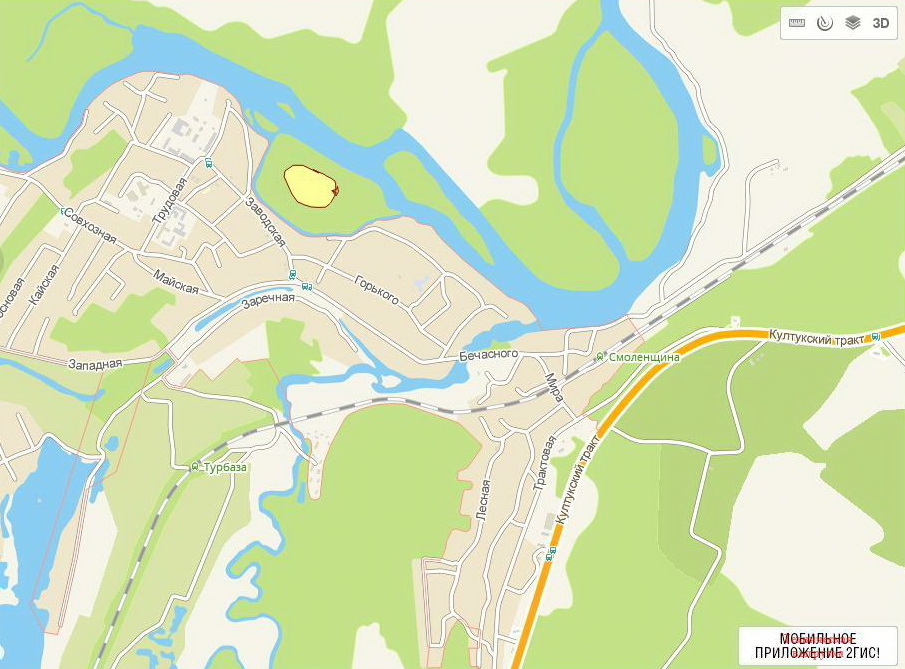 